Publicado en Madrid el 21/05/2020 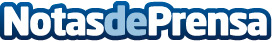 Ontruck promueve la digitalización de autónomos y pymes del transporte para activar su recuperaciónInnovación, optimización y eficiencia serán claves para la supervivencia en un sector en el que peligran más de 55.000 empleos, según la CETMDatos de contacto:OntruckNo disponibleNota de prensa publicada en: https://www.notasdeprensa.es/ontruck-promueve-la-digitalizacion-de Categorias: Finanzas Logística E-Commerce Industria Automotriz Digital http://www.notasdeprensa.es